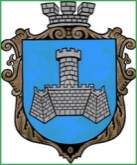 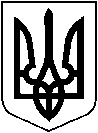 УКРАЇНАХМІЛЬНИЦЬКА МІСЬКА РАДАВІННИЦЬКОЇ ОБЛАСТІВиконавчий комітетР І Ш Е Н Н Явід  «29» вересня 2017 р                                                   №323Про затвердження проектно-кошторисної  документації          Враховуючи експертний звіт щодо розгляду документації по проекту  «Будівництво другої лінії напірного колектора каналізації з  каналізаційної станції №3 по вул.1-го Травня до очисних споруд каналізації по вул.Вугринівська(Фрунзе),130 в м.Хмільник, Вінницької області(коригування)» від 11.08.2017р. № 04-07-0983,  наказ КП «Хмільник водоканал»  №67 від 14.08.2017р. «Про затвердження проектно-кошторисної документації,  відповідно до пункту 9.17 ДБН А 2.2-3-2004 «Склад, порядок розроблення, погодження та затвердження проектно-кошторисної документації для будівництва», затверджених наказом Держбуду України від 20 січня 2004 року №8, керуючись ст.31 Закону України «Про місцеве самоврядування в Україні, виконавчий комітет міської ради                                                         В И Р І Ш И В :Затвердити проектно-кошторисну документацію «Будівництво другої лінії напірного колектора каналізації з каналізаційної станції №3 по вул.1-го Травня до очисних споруд каналізації по вул.(Вугринівська)Фрунзе,130 в м.Хмільник, Вінницької області(коригування)»  загальною кошторисною вартістю  у розмірі  12445,126тис.грн. (Дванадцять  мільйонів  чотириста сорок п’ять  тисяч сто двадцять шість  гривень ), у тому числі: будівельні роботи 9740,698тис.грн., інші витрати 2704,428тис.грн.Контроль за виконанням цього рішення покласти на заступника міського голови з питань діяльності виконавчих органів міської ради  Загіку В.М.  Міський голова                                                          С.Б. Редчик